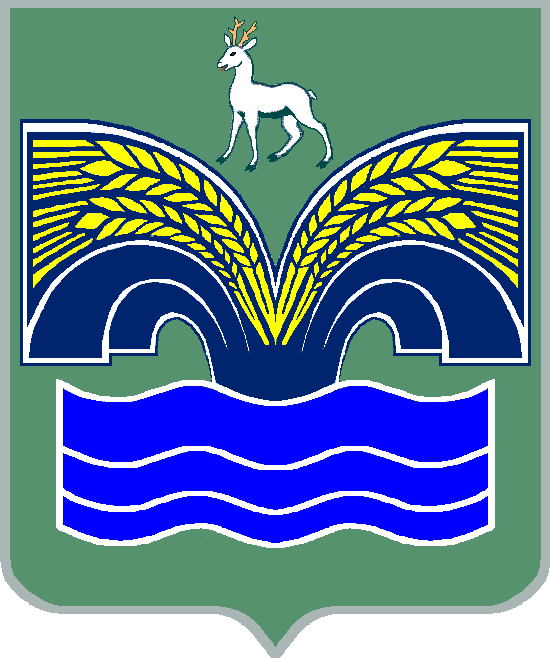 АДМИНИСТРАЦИЯСЕЛЬСКОГО ПОСЕЛЕНИЯ КРАСНЫЙ ЯРМУНИЦИПАЛЬНОГО РАЙОНА КРАСНОЯРСКИЙСАМАРСКОЙ ОБЛАСТИПОСТАНОВЛЕНИЕот  «22» сентября   2023 года № 113Об утверждении отчета об исполнении  бюджета сельского поселения Красный Яр муниципального района Красноярский Самарской области за    1 полугодие  2023 года            В соответствии с ч.5 ст.264.2 Бюджетного кодекса Российской Федерации, ч.6 ст.52 Федерального закона от 06.10.2003г. №131-ФЗ «Об общих принципах организации местного самоуправления в Российской Федерации», ч.4 ст.76 Устава сельского поселения Красный Яр, Администрация сельского поселения Красный Яр муниципального района Красноярский Самарской области ПОСТАНОВЛЯЕТ:1. Утвердить прилагаемый отчёт об исполнении бюджета сельского поселения Красный Яр муниципального района Красноярский  Самарской области за 1 полугодие 2023 года.2. Направить отчёт об исполнении бюджета сельского поселения Красный Яр муниципального района Красноярский  Самарской области за 
1 полугодие  2023года  в  Собрание представителей сельского поселения Красный Яр муниципального района Красноярский  Самарской области и в бюджетно-экономическую комиссию Собрания представителей сельского поселения Красный Яр муниципального района Красноярский  Самарской области.          3.Опубликовать настоящее постановление в газете «Планета Красный Яр» и разместить на официальном сайте администрации сельского поселения Красный Яр муниципального района Красноярский Самарской области в сети «Интернет» http://www.kryarposelenie.ru.4. Настоящее  постановление  вступает  в силу со дня его официального опубликования.Глава сельского поселения Красный Яр 				муниципального района КрасноярскийСамарской области                                                                           А.Г. БушовВедерникова Е.А.           УТВЕРЖДЕНПостановлением администрациисельского поселения Красный Ярот 22.09.2023г. №113                                                            ОТЧЕТоб исполнении бюджета сельского поселения Красный Яр муниципального района Красноярский Самарской областиза I полугодие 2023 год                                            Таблица 1 Объем поступивших доходов по основным источникамсельского поселения Красный Яр  за 1 полугодие 2023 год                                                                                                                                Таблица 2Ведомственная структура расходы бюджета поселения на 1 полугодие 2023 год                                                                                                               Таблица 3Расходы бюджета поселения по разделам и подразделамклассификации расходов бюджета за1 полугодие 2023 годПРИЛОЖЕНИЕ 4Источники финансирования дефицита бюджета поселения  по кодам классификации источников финансированиядефицитов бюджетов за 1 полугодие 2023 годПРИЛОЖЕНИЕ 5Сведенияоб использовании бюджетных ассигнований муниципального дорожного фонда сельского поселения Красный Яр муниципального района Красноярский Самарской области за 1 полугодие 2023 годПРИЛОЖЕНИЕ 6Сведения о численности муниципальных служащих и работников муниципальных учреждений, о фактических затратах на их денежное содержание по сельскому поселению Красный Яр за 1 полугодие 2023 годКод бюджетной классификацииНаименование доходаПлан на 2023 год (тыс. руб.)Исполнение  за 1.пол.2023                          года(тыс. руб.)000 100 00000 00 0000 000Налоговые и неналоговые доходы81 754   54 288000 101 00000 00 0000 000Налоги на прибыль, доходы30 50010 292000 101 02000 01 0000 110Налог на доходы физических лиц30 50010 292000 103 00000 00 0000 000Налоги на товары (работы,услуги),реализуемые на территории Российской Федерации9 2555 043000 103 02000 01 0000 110Акцизы по подакцизным товарам (продукции), производимым на территории Российской Федерации9 2555 043000 103 02231 01 0000 110Доходы от уплаты акцизов на дизельное топливо, подлежащие распределению между бюджетами субъектов Российской Федерации и местными бюджетами с учетом установленных дифференцированных нормативов отчислений в местные бюджеты (по нормативам, установленным федеральным законом о федеральном бюджете в целях формирования дорожных фондов субъектов Российской Федерации)4 3832 600000 103 02241 01 0000 110Доходы от уплаты акцизов на моторные масла для дизельных и (или) карбюраторных (инжекторных) двигателей, подлежащие распределению между бюджетами субъектов Российской Федерации и местными бюджетами с учетом установленных дифференцированных нормативов отчислений в местные бюджеты (по нормативам, установленным федеральным законом о федеральном бюджете в целях формирования дорожных фондов субъектов Российской Федерации)3114000 103 02251 01 0000 110Доходы от уплаты акцизов на автомобильный бензин, подлежащие распределению между бюджетами субъектов Российской Федерации и местными бюджетами с учетом установленных дифференцированных нормативов отчислений в местные бюджеты (по нормативам, установленным федеральным законом о федеральном бюджете в целях формирования дорожных фондов субъектов Российской Федерации)5 4192 754000 103 02261 01 0000 110Доходы от уплаты акцизов на прямогонный бензин, подлежащие распределению между бюджетами субъектов Российской Федерации и местными бюджетами с учетом установленных дифференцированных нормативов отчислений в местные бюджеты (по нормативам, установленным федеральным законом о федеральном бюджете в целях формирования дорожных фондов субъектов Российской Федерации)-578-325000 105 00000 00 0000 000Налоги на совокупный доход21760000 105 03000 01 0000 110Единый сельскохозяйственный налог21760000 106 00000 00 0000 000Налоги на имущество40 0006 809000 106 01000 00 0000 110Налог на имущество физических лиц13 000591000 106 06000 00 0000 110Земельный налог27 0006 218000 111 00000 00 0000 000Доходы от использования имущества, находящегося в государственной и муниципальной собственности1 246483000 111 05025 10 0000 120Доходы, получаемые в виде арендной платы, а также средства от продажи права на заключение договоров аренды за земли, находящиеся в собственности сельских поселений (за исключением земельных участков муниципальных бюджетных и автономных учреждений)7082000 111 05075 10 0000120Доходы от сдачи в аренду имущества, составляющего казну сельских поселений (за исключением земельных участков) 1 086401000 111 09080 10 0000 120Плата, поступившая в рамках договора за предоставление права на размещение и эксплуатацию нестационарного торгового объекта, установку и эксплуатацию рекламных конструкций на землях или земельных участках, находящихся в собственности сельских поселений, и на землях или земельных участках, государственная собственность на которые не разграничена900000 113 00000 00 0000 000Доходы от оказания платных  услуг  и компенсации  затрат государства520243000 113 01000 00 0000 130Доходы от оказания платных услуг (работ)520243000 114 00000 00 0000 000ДОХОДЫ ОТ ПРОДАЖИ МАТЕРИАЛЬНЫХ И НЕМАТЕРИАЛЬНЫХ АКТИВОВ1670000 114 02053 10 0000 440Доходы от реализации имущества, находящегося в собственности сельских поселений (за исключением имущества муниципальных бюджетных и автономных учреждений, а также имущества муниципальных унитарных предприятий, в том числе казенных), в части реализации материальных запасов по указанному имуществу1670000 116 00000 00 0000 000Штрафы, санкции, возмещение ущерба024000 116 10032 10 0000 140Прочее возмещение ущерба, причиненного муниципальному имуществу сельского поселения( за исключением имущества, закрепленного за муниципальными бюджетными(автономными) учреждениями, унитарными предприятиями)	024000 200 00000 00 0000 000Безвозмездные поступления76 59931 264000 202 00000 00 0000 000Безвозмездные поступления от других бюджетов бюджетной системы Российской Федерации74 48630 058000 200 1000 00 0000 150 Дотации бюджетам бюджетной системы Российской Федерации322322000 202 16001 10 0000 150Дотации бюджетам сельских поселений на выравнивание бюджетной обеспеченности из бюджетов муниципальных районов322322000 202 20000 00 0000 150Субсидии бюджетам бюджетной системы Российской Федерации (межбюджетные субсидии)73 70929 282000 202  20041 00 0000 150Субсидии бюджетам сельских поселений на строительство, модернизацию, ремонт и содержание автомобильных дорог общего пользования, в том числе дорог в поселениях (за исключением автомобильных дорог федерального значения).10 0002 620000   202 25555 10 0000 150Субсидии бюджетам сельских поселений на реализацию программ формирования современной городской среды9 4590000 202 27576 10 0000 150Субсидии бюджетам сельских поселений на со финансирование капитальных вложений в объекты государственной (муниципальной) собственности в рамках обеспечения комплексного развития сельских территорий47 13125 329000 202 29900 10 0000 150Субсидии бюджетам сельских поселений из местных бюджетов6 4361 333000 202 29999 10 0000 150Прочие субсидии бюджетам сельских поселений6830000 202 40000 00 0000 150Иные межбюджетные трансферты454454000 202 49999 10 0000 150Прочие межбюджетные трансферты, передаваемые бюджетам сельских поселений454454000 207 00000 00 0000 000Прочие безвозмездные поступления2 1141 206000 207 05020 10 0000 150Поступления от денежных пожертвований, предоставляемых физическими лицами получателям средств бюджетов сельских поселений2 0001 092000 207 05030 10 0000 150Прочие безвозмездные поступления в бюджеты сельских поселений114114Всего доходов:158 35354 288КодНаименование главного распорядителя средств бюджета поселенияРазделПодразделЦелевая статья расходовВид расходовПлан на 2023год (тыс.руб.)Исполнение за 1 полугодие 2023 года(тыс. руб.)364Администрация сельского поселения Красный Яр муниципального района  Красноярский Самарской области364Общегосударственные вопросы010018 9686 433364Функционирование высшего должностного лица субъекта Российской Федерации и муниципального образования01021 000371364Непрограммные направления расходов бюджета поселения010298000000001 000371364Расходы на выплаты персоналу государственных муниципальных) органов010298000000001201 000371364Функционирование Правительства Российской Федерации, высших исполнительных органов государственной власти субъектов Российской Федерации, местных администраций010416 6065 593364Непрограммные направления расходов бюджета поселения0104980000000016 6065 593364Расходы на выплаты персоналу государственных (муниципальных) органов010498000000001209 6504 394364Иные закупки товаров, работ и услуг для обеспечения государственных (муниципальных) нужд 010498000000002406 6211 130364Иные межбюджетные трансферты010498000000005402350364Уплата налогов, сборов и иных платежей0104980000000085010069364Обеспечение деятельности финансовых, налоговых и таможенных органов и органов финансового (финансово-бюджетного) надзора01064260364Непрограммные направления расходов бюджета поселения010698000000004260364Иные межбюджетные трансферты010698000000005404260364Резервные фонды0111500364Непрограммные направления расходов бюджета поселения 01119800000000500364Резервные средства01119800000000870500364Другие общегосударственные вопросы0113886470364Непрограммные направления расходов бюджета поселения0113 9800000000886470364Иные закупки товаров, работ и услуг для обеспечения государственных (муниципальных) нужд01139800000000240478470364Иные межбюджетные трансферты011398000000005404080364Национальная безопасность и правоохранительная деятельность030035063364Защита населения и территории от чрезвычайных ситуаций природного и техногенного характера, пожарная безопасность0310500364Непрограммные направления расходов бюджета поселения03109800000000500364Иные закупки товаров, работ и услуг для обеспечения государственных (муниципальных) нужд03109800000000240500364Другие вопросы в области национальной безопасности и правоохранительной деятельности031425063364Непрограммные направления расходов бюджета поселения0314 980000000025063364Иные межбюджетные трансферты0314980000000054025063364Национальная экономика040020 8019 096364Дорожное хозяйство (дорожные фонды)040919 9439 096364Муниципальная Программа «Модернизация и развитие автомобильных дорог общего пользования местного значения в сельском поселении Красный Яр муниципального района Красноярский Самарской области на 2016-2025 годы»0409010000000019 9439 096364Расходы на выплаты персоналу казенных учреждений040901000000001101 8001 493364Иные закупки товаров, работ и услуг для обеспечения государственных (муниципальных) нужд040901000000002407 9554 938364Иные межбюджетные трансферты0409010000000054010 1882 665364Другие вопросы в области национальной экономики04128580364Непрограммные направления расходов бюджета поселения041298000000008580364Иные закупки товаров, работ и услуг для государственных (муниципальных) нужд041298000000002408580364Жилищно-коммунальное хозяйство0500103 14447 531364Жилищное хозяйство050113 35757364Непрограммные направления расходов бюджета поселения0501980000000013 35757364Иные направления расходов0501980000000085016057364Иные межбюджетные трансферты0501980000000054013 1970364Благоустройство050320 54511 814364Непрограммные направления расходов бюджета поселения0503980000000020 54511 814364Иные закупки товаров, работ и услуг для обеспечения государственных (муниципальных) нужд0503980000000024020 54511 814364Иные межбюджетные трансферты05039800000000  5409 9570364Другие вопросы в области жилищно-коммунального хозяйства050559 28635 659364Непрограммные направления расходов бюджета поселения0505980000000059 28635 659364Расходы на выплаты персоналу казенных учреждений0505980000000011011 2004 941364Иные закупки товаров, работ и услуг для обеспечения государственных (муниципальных) нужд050598000000002409 6923 898364Иные межбюджетные трансферты0505980000000054038 09426 662364Уплата налогов, сборов и иных платежей05059800000000850300158364Охрана окружающей среды06003000364Другие вопросы в области охраны окружающей среды06053000364Непрограммные направления расходов бюджета поселения060598000000003000364Иные закупки товаров, работ и услуг для обеспечения государственных (муниципальных) нужд060598000000002403000364Образование07003000364Молодежная политика 07073000364Иные закупки товаров, работ и услуг для обеспечения государственных (муниципальных) нужд 070798000000002403000364Культура, кинематография080014 1006 569364Культура080114 1006 569364Непрограммные направления расходов бюджета поселения0801980000000014 1006 569364Расходы на выплаты персоналу казенных учреждений080198000000001109 0004 542364Иные закупки товаров, работ и услуг для обеспечения государственных (муниципальных) нужд080198000000002405 0002 025364Уплата налогов, сборов и иных платежей080198000000008501003364Физическая культура и спорт110035019364Массовый спорт110235019364Непрограммные направления расходов бюджета поселения1102980000000035019364Иные закупки товаров, работ и услуг для обеспечения государственных (муниципальных) нужд 1102980000000024035019364ОБСЛУЖИВАНИЕ ГОСУДАРСТВЕННОГО И МУНИЦИПАЛЬНОГО ДОЛГА130040364Обслуживание государственного внутреннего и муниципального долга130140364Непрограммные направления расходов бюджета поселения1301980000000040364Обслуживание муниципального долга1301980000000073040Итого:158 35369 711Наименование показателяРаздел, подразделСумма(тыс. руб.)Сумма(тыс. руб.)Наименование показателяРаздел, подразделПланФактОбщегосударственные вопросы010018 9686 433Функционирование высшего должностного лица субъекта Российской Федерации и муниципального образования01021 000371Функционирование Правительства Российской Федерации, высших исполнительных органов государственной власти субъектов Российской Федерации, местных администраций010416 6065 593Обеспечение деятельности финансовых, налоговых и таможенных органов и органов финансового (финансового-бюджетного) надзора01064260Резервные фонды011150050Другие общегосударственные вопросы0113886470НАЦИОНАЛЬНАЯ БЕЗОПАСНОСТЬ И ПРАВООХРАНИТЕЛЬНАЯ ДЕЯТЕЛЬНОСТЬ030035063Защита населения и территории от чрезвычайных ситуаций природного и техногенного характера, пожарная безопасность0310500Другие вопросы в области национальной безопасности и правоохранительной деятельности031430063Национальная экономика040020 8019 096Дородное хозяйство (дорожные фонды)040919 943 9 096 Другие вопросы в области национальной экономики04128580Жилищно-коммунальное хозяйство0500103 14447 5311Жилищное хозяйство050113 35757Благоустройство050320 54511 814Другие вопросы в области жилищно-коммунального хозяйства050559 28635 659Охрана окружающей среды06003000Другие вопросы в области охраны окружающей среды06053000Образование07003000Молодежная политика 07073000Культура, кинематография080014 1006 569Культура080114 1006 569Физическая культура и спорт110035019Массовый спорт110235019ОБСЛУЖИВАНИЕ ГОСУДАРСТВЕННОГО И МУНИЦИПАЛЬНОГО ДОЛГА1300400Всего расходов158 35369 711Код главного администратораКод бюджетной классификацииНаименование источникаПлан(тыс. руб.)Факт(тыс. руб.)36401 00 00 00 00 0000 000Источники внутреннего финансирования дефицитов бюджетов013 90036401 03 00 00 00 0000 000Бюджетные кредиты от других бюджетов бюджетной системы Российской Федерации013 90036401 03 00 00 10 0000 700Привлечение бюджетных кредитов из других бюджетов бюджетной системы Российской Федерации в валюте Российской Федерации13 90013 90036401 03 00 00 10 0000 710Привлечение кредитов из других бюджетов бюджетной системы Российской Федерации бюджетами сельских поселений в валюте Российской Федерации13 90013 90036401 03 00 00 10 0000 800Погашение бюджетных кредитов, полученных из других бюджетов бюджетной системы Российской Федерации в валюте Российской Федерации-13 900036401 03 00 00 10 0000 810Погашение бюджетами сельских поселений кредитов из других бюджетов бюджетной системы Российской Федерации в валюте Российской Федерации- 13 9000364 01 05 00 00 00 0000 000 Изменение остатков средств на счетах по учету средств бюджетов01 52336401 05 00 00 00 0000 500Увеличение остатков средств бюджетов-172 253-76 89036401 02 02 00 00 0000 500Увеличение прочих остатков средств бюджетов-172 253-76 89036401 02 02 01 00 0000 510Увеличение прочих остатков денежных средств бюджетов-172 253-76 89036401 02 02 01 10 0000 510Увеличение прочих остатков денежных средств бюджетов сельских поселений-172 253-76 89036401 05 00 00 00 0000 600Уменьшение остатков средств бюджетов172 25376 89036401 05 02 00 00 0000 600Уменьшение прочих остатков средств бюджетов172 25376 89036401 05 02 01 00 0000 610Уменьшение прочих остатков денежных средств бюджетов172 25376 89036401 05 02 01 10 0000 610Уменьшение прочих остатков денежных средств бюджетов сельских поселений172 25376 890№п/пНаименованиеИсполнено (тыс. руб.1.Остаток неиспользованных средств муниципального дорожного фонда сельского поселения Красный Яр муниципального района Красноярский Самарской области (далее – дорожный фонд сельского поселения Красный Яр) на начало года02.Доходы дорожного фонда сельского поселения Красный Яр всего, в том числе:9 0962.1.налоговые и неналоговые доходы бюджета сельского поселения Красный Яр;5 0432.2.Перераспределение бюджетных ассигнований в целях софинансирования расходных обязательств бюджета4 05323.Субсидии бюджетам сельских поселений на строительство, модернизацию, ремонт и содержание автомобильных дорог общего пользования, в том числе дорог в поселениях (за исключением автомобильных дорог федерального значения).03.Расходы дорожного фонда сельского поселения Красный Яр всего, в том числе:9 0963.1.очистка дорог от снега;2 7083.2.ямочный ремонт дорожных покрытий; капитальный ремонт дорог.03.3Обкос дорог 3 0073.4Ремонт техники1 9403.5ГСМ и запасные части1 4414Остаток неиспользованных средств дорожного фонда сельского поселения Красный Яр на конец отчетного периода0№ п/пНаименованиеЧисленность на 01.07.2023 г., (чел.)Денежное содержание за 1 пол.2023 год, (тыс. руб.)1Муниципальные служащие Администрации сельского поселения Красный Яр муниципального района Красноярский Самарской области81 7472МКУ «Культура»203 7033МКУ «Благоустройство»325 284ИТОГО:6010 734